РЕШЕНИЕРассмотрев проект решения о порядке принятия решений о приватизации служебных жилых помещений муниципального жилищного фонда, разработанный рабочей группой, созданной решением Городской Думы Петропавловск-Камчатского городского округа от 25.12.2013 № 399-р «О создании рабочей группы по разработке проекта решения Городской Думы Петропавловск-Камчатского городского округа «О порядке принятия решений о приватизации служебных жилых помещений муниципального жилищного фонда», и внесенный Главой Петропавловск-Камчатского городского округа Слыщенко К.Г., руководствуясь частью 2 статьи 4 Закона Российской Федерации от 04.07.1991 № 1541-1 «О приватизации жилищного фонда в Российской Федерации», Постановлением Конституционного Суда Российской Федерации от 30.03.2012 № 9-П «По делу о проверке конституционности части второй статьи 4 Закона Российской Федерации «О приватизации жилищного фонда в Российской Федерации», в соответствии со статьей 28 Устава Петропавловск-Камчатского городского округа, Городская Дума Петропавловск-Камчатского городского округаРЕШИЛА:1. Принять Решение о порядке принятия решений о приватизации служебных жилых помещений муниципального жилищного фонда.2. Направить принятое Решение Главе Петропавловск-Камчатского городского округа для подписания и обнародования.РЕШЕНИЕот 02.09.2014 № 247-ндРешением от 07.10.2022 № 1-нд (05.10.2022 № 15-р) приложение изложено в новой редакцииРешением от 25.09.2014 № 256-нд (25.09.2014 № 559-р) в приложение внесены измененияПриложениек Решению Городской ДумыПетропавловск-Камчатского городского округаот 02.09.2014 № 247-нд«О порядке принятия решений о приватизации служебных жилых помещений муниципального жилищного фонда»Перечень востребованных профессий в Петропавловск-Камчатском городском округе1. Учитель (преподаватель)2. Воспитатель (младший воспитатель)3. Библиотекарь4. Инженер (техник)5. Повар6. Врач7. Врач-специалист станции (отделения) скорой медицинской помощи8. Архитектор 9. Геодезист10. Музыкальный руководитель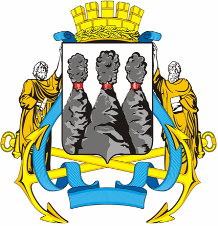 ГОРОДСКАЯ ДУМАПЕТРОПАВЛОВСК-КАМЧАТСКОГО ГОРОДСКОГО ОКРУГАот 27.08.2014 № 539-р19-я сессияг.Петропавловск-КамчатскийО принятии решения о порядке принятия решений о приватизации служебных жилых помещений муниципального жилищного фондаГлава Петропавловск-Камчатского  городского округа, исполняющий  полномочия председателя Городской ДумыК.Г. СлыщенкоГОРОДСКАЯ ДУМАПЕТРОПАВЛОВСК-КАМЧАТСКОГО ГОРОДСКОГО ОКРУГАО порядке принятия решений о приватизации служебных жилых помещений муниципального жилищного фондаПринято Городской Думой Петропавловск-Камчатского городского округа(решение от 27.08.2014  № 539-р)С изменениями от:25.09.2014 № 256-нд (25.09.2014 № 559-р)18.11.2014 № 274-нд (17.11.2014 № 602-р)26.04.2016 № 412-нд (20.04.2016 № 935-р)01.08.2017 № 586-нд (26.07.2017 № 1333-р)10.10.2017 № 7-нд (04.10.2017 № 12-р)28.12.2017 № 27-нд (28.12.2017 № 87-р)16.05.2018 № 60-нд (16.05.2018 № 172-р)14.09.2018 № 90-нд (14.09.2018 № 234-р);01.11.2019 № 203-нд (30.10.2019 № 529-р);19.02.2020 № 234-нд (19.02.2020 № 611-р);30.10.2020 № 316-нд (28.10.2020 № 794-р);23.12.2020 № 332-нд (23.12.2020 № 826-р);30.06.2021 № 397-нд (23.06.2021 № 963-р);07.10.2022 № 1-нд (05.10.2022 № 15-р)Статья 1. Предмет регулирования настоящего Решения 1. Настоящее Решение о порядке принятия решений о приватизации служебных жилых помещений муниципального жилищного фонда (далее – Решение) разработано в соответствии с частью 2 статьи 4 Закона Российской Федерации от 04.07.1991 № 1541-1 «О приватизации жилищного фонда в Российской Федерации», Постановлением Конституционного Суда Российской Федерации   от 30.03.2012 № 9-П «По делу о проверке конституционности части второй статьи 4 Закона Российской Федерации «О приватизации жилищного фонда в Российской Федерации», Уставом Петропавловск-Камчатского городского округа и иными муниципальными правовыми актами Петропавловск-Камчатского городского округа и определяет порядок принятия решений о приватизации служебных жилых помещений муниципального жилищного фонда Петропавловск-Камчатского городского округа (далее – городской округ).Решением от 01.08.2017 № 586-нд (26.07.2017 № 1333-р) часть 2 изложена в новой редакцииРешением от 26.04.2016 № 412-нд (20.04.2016 № 935-р) в абзац первый части 2 внесено изменение2. Решение о приватизации служебного жилого помещения, не закрепленного на праве хозяйственного ведения за предприятием или на праве оперативного управления за учреждением, принимается администрацией Петропавловск-Камчатского городского округа.Решением от 16.05.2018 № 60-нд (16.05.2018 № 172-р) абзац второй части 2 изложен в новой редакции (распространяется на правоотношения, возникшие со дня государственной регистрации изменений в учредительные документы Управления коммунального хозяйства и жилищного фонда администрации Петропавловск-Камчатского городского округа)В случае если жилое помещение закреплено на праве хозяйственного ведения за предприятием или на праве оперативного управления за учреждением, решение о приватизации служебного жилого помещения принимается этим предприятием или учреждением (далее – уполномоченный орган) с согласия Управления коммунального хозяйства и жилищного фонда администрации Петропавловск-Камчатского городского округа (далее – Управление). Порядок дачи согласия Управлением уполномоченному органу на принятие последним решения 
о приватизации служебного жилого помещения устанавливается приказом Управления. Статья 2. Условия приватизации служебных жилых помещенийРешением от 07.10.2022 № 1-нд (05.10.2022 № 15-р) в абзац первый части 1 внесено изменениеРешением от 25.09.2014 № 256-нд (25.09.2014 № 559-р) абзац первый части 1 изложен в новой редакции1. Право на приватизацию занимаемого служебного жилого помещения имеют следующие граждане профессий, входящих в перечень востребованных профессий в городском округе, установленный в приложении к настоящему Решению (далее – перечень профессий), а также муниципальные служащие:1) наниматель служебного жилого помещения (далее – наниматель) и члены его семьи, ранее не реализовавшие право на однократную бесплатную приватизацию жилых помещений государственного и муниципального жилищного фонда;2) наниматель и члены его семьи, у которых отсутствуют другие жилые помещения на праве собственности или ином праве;3) наниматель и члены его семьи, которые в период проживания в служебном жилом помещении не совершали гражданско-правовых сделок с жилыми помещениями, совершение которых привело к их отчуждению;4) наниматель, не реализовавший свое право на получение субсидий для приобретения или строительства жилых помещений или не участвовавший                    в государственных либо муниципальных программах по улучшению жилищных условий.Решением от 07.10.2022 № 1-нд (05.10.2022 № 15-р) часть 1 дополнена абзацем шестымПраво на приватизацию занимаемого служебного жилого помещения возникает у граждан, указанных в настоящей части, по истечении 5 лет проживания в занимаемом служебном жилом помещении.Решением от 25.09.2014 № 256-нд (25.09.2014 № 559-р) часть 2 изложена в новой редакции2. Условиями реализации права на приватизацию являются:Решением от 16.05.2018 № 60-нд (16.05.2018 № 172-р) в пункт 1 части 2 внесено изменение (распространяется на правоотношения, возникшие со дня государственной регистрации изменений в учредительные документы Управления коммунального хозяйства и жилищного фонда администрации Петропавловск-Камчатского городского округа)Решением от 26.04.2016 № 412-нд (20.04.2016 № 935-р) в пункт 1 части 2 внесено изменение1) наличие решения (приказа) Управления о признании нанимателя и членов его семьи малоимущими в соответствии с Законом Камчатского края 
от 04.05.2008 № 53 «О порядке признания граждан малоимущими в целях предоставления жилых помещений муниципального жилищного фонда в Камчатском крае по договорам социального найма»;Решением от 01.08.2017 № 586-нд (26.07.2017 № 1333-р) пункт 2 части 2 изложен в новой редакции2) наличие у нанимателя непрерывного трудового стажа в муниципальных учреждениях, предприятиях городского округа одной отрасли деятельности (и/или государственных учреждениях, предприятиях здравоохранения, расположенных на территории городского округа) не менее 13 лет;Решением от 07.10.2022 № 1-нд (05.10.2022 № 15-р) в пункт 3 части 2 внесено изменение Решением от 01.08.2017 № 586-нд (26.07.2017 № 1333-р) пункт 3 части 2 изложен в новой редакции3) наличие у нанимателя не менее 8 лет непрерывного трудового стажа по профессии, указанной в перечне профессий (за исключением муниципальных служащих), в муниципальном учреждении или предприятии (государственном учреждении, предприятии здравоохранения), работником которого является наниматель на дату подачи заявления;Решением от 07.10.2022 № 1-нд (05.10.2022 № 15-р) пункт 4 изложен в новой редакции4) наличие у гражданина статуса члена семьи умершего нанимателя служебного жилого помещения, имевшего на момент смерти непрерывный трудовой стаж работы в муниципальных учреждениях, предприятиях одной отрасли деятельности (и/или государственных учреждениях, предприятиях здравоохранения) на территории городского округа не менее 13 лет и непрерывный трудовой стаж работы по профессии, указанной в перечне профессий (за исключением муниципальных служащих), в одном муниципальном учреждении, предприятии (и/или государственном учреждении, предприятии здравоохранения) не менее 8 лет;Решением от 07.10.2022 № 1-нд (05.10.2022 № 15-р) пункт 5 исключенРешением от 18.11.2014 № 274-нд (17.11.2014 № 602-р) в пункт 5 части 2 внесено изменение5) исключен;Решением от 01.11.2019 № 203-нд (30.10.2019 № 529-р) пункт 6 части 2 изложен в новой редакцииРешением от 01.08.2017 № 586-нд (26.07.2017 № 1333-р) пункт 6 части 2 изложен в новой редакцииРешением от 18.11.2014 № 274-нд (17.11.2014 № 602-р) в пункт 6 части 2 внесено изменение 6) замещение нанимателем должностей муниципальной службы в органах местного самоуправления городского округа не менее 9 лет на дату подачи заявления;Решением от 01.08.2017 № 586-нд (26.07.2017 № 1333-р) пункт 7 части 2 исключен7) исключен;Решением от 07.10.2022 № 1-нд (05.10.2022 № 15-р) пункт 8 исключенРешением от 30.06.2021 № 397-нд (23.06.2021 № 963-р) часть 2 дополнена пунктом 8 8) исключен.Решением от 07.10.2022 № 1-нд (05.10.2022 № 15-р) в часть 3 внесено изменениеРешением от 30.06.2021 № 397-нд (23.06.2021 № 963-р) в часть 3 внесено изменениеРешением от 30.10.2020 № 316-нд (28.10.2020 № 794-р) в абзац первый части 3 внесено изменениеРешением от 01.08.2017 № 586-нд (26.07.2017 № 1333-р) статья 2 дополнена частью 3 3. Для реализации права на приватизацию занимаемого служебного жилого помещения достаточно наличия 2 из 5 в совокупности условий, указанных в части 2 настоящей статьи.Решением от 30.10.2020 № 316-нд (28.10.2020 № 794-р) абзац второй части 3 исключенРешением от 01.11.2019 № 203-нд (30.10.2019 № 529-р) в абзац второй части 3 внесено изменениеИсключен.Решением от 28.12.2017 № 27-нд (28.12.2017 № 87-р) статья 2 дополнена частью 44. В целях настоящего Решения в стаж врача (врача-специалиста станции (отделения) скорой медицинской помощи), определяемый в соответствии
с пунктами 2 и 3 части 2 настоящей статьи, включаются срок обучения
в клинической ординатуре и период, необходимый для проезда к месту обучения
и возвращения из места обучения обратно к месту работы в учреждениях, предприятиях здравоохранения, расположенных на территории городского округа.Статья 3. Порядок принятия решений о приватизации служебных жилых помещений муниципального жилищного фонда Решением от 26.04.2016 № 412-нд (20.04.2016 № 935-р) в часть 1 внесено изменение1. В целях получения разрешения на приватизацию наниматель подает подписанное им и всеми совершеннолетними членами семьи заявление о приватизации служебного жилого помещения муниципального жилищного фонда в службу «одного окна» Управления делами администрации Петропавловск-Камчатского городского округа (далее – служба «одного окна») или уполномоченный орган, в жилищном фонде которого находится занимаемое нанимателем служебное жилое помещение. 2. К заявлению о приватизации служебного жилого помещения муниципального жилищного фонда наниматель представляет следующие документы:Решением от 01.08.2017 № 586-нд (26.07.2017 № 1333-р) в пункт 1 части 2 внесено изменение1) документы, удостоверяющие личность нанимателя и членов его семьи, копии свидетельств о рождении нанимателя и членов его семьи;Решением от 01.08.2017 № 586-нд (26.07.2017 № 1333-р) пункт 2 части 2 изложен в новой редакции2) справку о регистрации по месту жительства (пребывания) нанимателя и членов его семьи с указанием родственных отношений членов семьи по отношению к нанимателю, полученную не ранее, чем за 10 календарных дней до даты подачи заявления в службу «одного окна» или уполномоченный орган;3) договор найма служебного жилого помещения;Решением от 07.10.2022 № 1-нд (05.10.2022 № 15-р) в пункт 4 части 2 внесено изменениеРешением от 01.11.2019 № 203-нд (30.10.2019 № 529-р) в пункт 4 части 2 внесено изменениеРешением от 01.08.2017 № 586-нд (26.07.2017 № 1333-р) пункт 4 части 2 изложен в новой редакцииРешением от 18.11.2014 № 274-нд (17.11.2014 № 602-р) в пункт 4 части 2 внесено изменение 4) справку(и) об участии (неучастии) нанимателя и членов его семьи в приватизации жилых помещений государственного или муниципального жилищного фонда из органов технической инвентаризации всех субъектов Российской Федерации, на территориях которых наниматель и члены его семьи были зарегистрированы по месту жительства, начиная с 04.07.1991, в том числе на ранее существовавшие фамилию, имя, отчество в случае их изменения, полученную не ранее 01.08.2018;Решением от 07.10.2022 № 1-нд (05.10.2022 № 15-р) в пункт 5 части 2 внесено изменениеРешением от 01.11.2019 № 203-нд (30.10.2019 № 529-р) в пункт 5 части 2 внесено изменениеРешением от 01.08.2017 № 586-нд (26.07.2017 № 1333-р) пункт 5 части 2 изложен в новой редакцииРешением от 18.11.2014 № 274-нд (17.11.2014 № 602-р) в пункт 5 части 2 внесено изменение5) документы из органов технической инвентаризации всех субъектов Российской Федерации, на территориях которых наниматель и члены его семьи (кроме детей, рожденных после 01.03.2000) были зарегистрированы по месту жительства, подтверждающие наличие либо отсутствие в собственности у нанимателя и членов его семьи объектов недвижимого имущества, права на которые не зарегистрированы в Едином государственном реестре недвижимости, в том числе на ранее существовавшие фамилию, имя, отчество в случае их изменения, полученные не ранее 01.08.2018;Решением от 01.08.2017 № 586-нд (26.07.2017 № 1333-р) пункт 6 части 2 изложен в новой редакцииРешением от 18.11.2014 № 274-нд (17.11.2014 № 602-р) в пункт 6 части 2 внесено изменение6) выписку из Единого государственного реестра недвижимости о правах нанимателя и членов его семьи на имеющиеся (имевшиеся) у них объекты недвижимого имущества на территории Российской Федерации, в том числе на ранее существовавшие фамилию, имя, отчество в случае их изменения (при наличии), полученную не ранее, чем за 30 календарных дней до даты подачи заявления в службу «одного окна» или уполномоченный орган; Решением от 07.10.2022 № 1-нд (05.10.2022 № 15-р) в пункт 7 части 2 внесено изменениеРешением от 30.10.2020 № 316-нд (28.10.2020 № 794-р) в пункт 7 части 2 внесено изменение7) копию трудовой книжки, заверенную отделом кадров организации, и (или) сведения о трудовой деятельности, оформленные в установленном законодательством порядке, а также копии приказов о назначении на должность, должностные инструкции и иные документы и сведения о характере выполняемой или выполнявшейся работы, подтверждающие трудовой стаж работы по профессии, указанной в перечне профессий;Решением от 01.11.2019 № 203-нд (30.10.2019 № 529-р) в пункт 8 части 2 внесено изменениеРешением от 01.08.2017 № 586-нд (26.07.2017 № 1333-р) пункт 8 части 2 изложен в новой редакцииРешением от 25.09.2014 № 256-нд (25.09.2014 № 559-р) пункт 8 части 2 изложен в новой редакции8) справку с места работы (муниципальной службы), подтверждающую трудовой стаж (период замещения должностей муниципальной службы в органах местного самоуправления городского округа), указанный в пунктах 2 - 4 и 6 части 2 статьи 2 настоящего Решения, полученную не ранее, чем за 7 календарных дней до даты подачи заявления в службу «одного окна» или уполномоченный орган;Решением от 28.12.2017 № 27-нд (28.12.2017 № 87-р) часть 2 дополнена пунктом 8.18.1) для врача (врача-специалиста станции (отделения) скорой медицинской помощи), проходившего обучение в клинической ординатуре – копии документов, подтверждающих срок прохождения обучения в клинической ординатуре и период проезда к месту обучения и возвращения из места обучения обратно к месту работы в учреждениях, предприятиях здравоохранения, расположенных на территории городского округа;Решением от 01.11.2019 № 203-нд (30.10.2019 № 529-р) в пункт 9 части 2 внесено изменение9) копию свидетельства о смерти лица, которому было предоставлено служебное жилое помещение, и документы, подтверждающие состав семьи нанимателя, в случае, установленном пунктом 4 части 2 статьи 2 настоящего Решения;Решением от 01.08.2017 № 586-нд (26.07.2017 № 1333-р) абзац первый пункта 10 части 2 изложен в новой редакцииРешением от 18.11.2014 № 274-нд (17.11.2014 № 602-р) абзац одиннадцатый части 2 изложен в новой редакции 10) справки о неполучении нанимателем и совершеннолетними членами семьи нанимателя жилищных субсидий (единовременных социальных выплат) для приобретения или строительства жилых помещений за счет средств бюджетов бюджетной системы Российской Федерации и неучастии в государственных программах по улучшению жилищных условий, полученные не ранее, чем за 30 календарных дней до даты подачи заявления в службу «одного окна» или уполномоченный орган в следующих исполнительных органах государственной власти Камчатского края:Решением от 30.06.2021 № 397-нд (23.06.2021 № 963-р) абзац второй пункта 10 части 2 исключен-исключен;Решением от 23.12.2020 № 332-нд (23.12.2020 № 826-р) абзац третий пункта 10 части 2 изложен в новой редакции- Министерства строительства и жилищной политики Камчатского края;Решением от 30.06.2021 № 397-нд (23.06.2021 № 963-р) абзац четвертый пункта 10 части 2 исключенРешением от 19.02.2020 № 234-нд (19.02.2020 № 611-р) абзац четвертый пункта 10 части 2 изложен в новой редакцииРешением от 10.10.2017 № 7-нд (04.10.2017 № 12-р) в абзац четвертый пункта 10 части 2 внесено изменение- исключен;- Министерства здравоохранения Камчатского края (для врачей и врачей-специалистов станции (отделения) скорой медицинской помощи);Решением от 30.06.2021 № 397-нд (23.06.2021 № 963-р) абзац шестой пункта 10 части 2 исключенРешением от 19.02.2020 № 234-нд (19.02.2020 № 611-р) пункт 10 части 2 дополнен абзацем шестым- исключен;Решением от 01.11.2019 № 203-нд (30.10.2019 № 529-р) часть 2 дополнена пунктом 1111) справка о неполучении нанимателем и членами семьи нанимателя единовременной субсидии муниципальным служащим городского округа на приобретение жилой площади (предоставляется муниципальными служащими).Решением от 07.10.2022 № 1-нд (05.10.2022 № 15-р) в часть 2.1 внесено изменениеРешением от 18.11.2014 № 274-нд (17.11.2014 № 602-р) статья 3 дополнена частью 2.1 2.1 Копии документов, указанных в пунктах 1-11 части 2 настоящей статьи, представляются нанимателем вместе с подлинниками данных документов. После проверки соответствия сведений, содержащихся в копиях и подлинниках документов, подлинники возвращаются нанимателю. Решением от 14.09.2018 № 90-нд (14.09.2018 № 234-р) в часть 3 внесено изменениеРешением от 16.05.2018 № 60-нд (16.05.2018 № 172-р) в часть 3 внесено изменение (распространяется на правоотношения, возникшие со дня государственной регистрации изменений в учредительные документы Управления коммунального хозяйства и жилищного фонда администрации Петропавловск-Камчатского городского округа)Решением от 26.04.2016 № 412-нд (20.04.2016 № 935-р) в часть 3 внесено изменение3. По результатам рассмотрения заявления и приложенных к нему согласно части 2 настоящей статьи документов Управление или уполномоченный орган в течение 30 календарных дней со дня регистрации заявления службой «одного окна» или уполномоченным органом выдает нанимателю разрешение на приватизацию либо отказ в приватизации служебного жилого помещения муниципального жилищного фонда.4. Разрешение на приватизацию служебного жилого помещения муниципального жилищного фонда оформляется постановлением администрации Петропавловск-Камчатского городского округа либо приказом уполномоченного органа (если служебное жилое помещение находится в жилищном фонде предприятия, за которым закреплен жилищный фонд на праве хозяйственного ведения, или учреждения, в оперативное управление которого передан жилищный фонд) и является основанием для заключения договора передачи в собственность граждан жилых помещений.5. Основаниями для отказа в приватизации служебного жилого помещения муниципального жилищного фонда являются:непредставление документов, указанных в части 2 настоящей статьи;установление факта недостоверности сведений, содержащихся
в представленных нанимателем документах;несоответствие нанимателя требованиям, предусмотренным статьей 2 настоящего Решения;Решением от 14.09.2018 № 90-нд (14.09.2018 № 234-р) в пункт 4 части 5 внесено изменениеслужебное жилое помещение признано непригодным для проживания или многоквартирный дом, в котором находится служебное жилое помещение, признан аварийным и подлежащим сносу или реконструкции.Статья 4. Заключительные положенияНастоящее Решение вступает в силу после дня его официального опубликования.